令和４年８月吉日組合員・利用者の皆様へみやぎ亘理農業協同組合貯金通帳への入金・出金時のコメント入力取扱い終了について（事前のご案内）　日頃より、当ＪＡをご利用いただき、厚く御礼申し上げます。さて、当ＪＡ窓口にて、お客様からのご依頼に基づき入金申込書および払戻請求書の「備考１」欄にご記入いただいたコメント（日付や文字等）を端末へ入力し、通帳へ印字しておりましたが、「窓口での迅速な対応」、「お客様の待ち時間の短縮」を図ることを目的に下記の期日をもちまして、本取扱いを終了させていただきます。　本取扱い終了に伴い、大変ご不便をおかけいたしますが、一層のサービス向上に励んで参りますので、何卒ご理解を賜りますようお願い申し上げます。記１．コメント入力取扱い終了日令和４年９月３０日（金）２．終了するサービス内容貯金通帳(貯蓄貯金等を含む）の入金申込書および払戻請求書の「備考１」欄に記入されたコメントの通帳への印字が終了となります。　　　なお、通帳の「適用」欄に表示される、給与振込や公共料金等の自動引落結果のコメント、振込における依頼人名のコメントは引き続き印字されます。ご不明な点がございましたら、窓口までお問い合わせいただきますようお願いいたします。ＪＡバンクアプリのご案内「ＪＡバンクアプリ」はキャッシュカードがあればすぐに利用開始可能で、好きな時間に口座残高を確認でき、最大100文字のメモを登録することができるなど、大変便利なツールとなっております。この機会にぜひ「ＪＡバンクアプリ」のご登録・ご活用をおすすめいたします。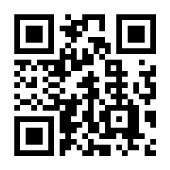 以上